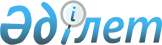 О внесении изменений в решение Успенского районного маслихата (XI очередная сессия, VI созыв) от 22 декабря 2016 года № 54/11 "О бюджете Успенского района на 2017 - 2019 годы"Решение маслихата Успенского района Павлодарской области от 16 марта 2017 года № 69/14. Зарегистрировано Департаментом юстиции Павлодарской области 31 марта 2017 года № 5434
      В соответствии с пунктом 4 статьи 106 Бюджетного кодекса Республики Казахстан от 4 декабря 2008 года, подпунктом 1) пункта 1 статьи 6 Закона Республики Казахстан от 23 января 2001 года "О местном государственном управлении и самоуправлении в Республике Казахстан", Успенский районный маслихат РЕШИЛ:
      1. Внести в решение Успенского районного маслихата (XI очередная сессия, VI созыв) от 22 декабря 2016 года № 54/11 "О бюджете Успенского района на 2017 - 2019 годы" (зарегистрированное в Реестре государственной регистрации нормативных правовых актов за № 5320 от 6 января 2017 года, опубликовано в газетах от 14 января 2017 года "Аймақ ажары" № 2, от 14 января 2017 года "Огни села" № 2) следующие изменения:
      в пункте 1:
      в подпункте 2) цифры "3 522 978" заменить цифрами "3 600 450";
      в подпункте 5) цифры "-25 990" заменить цифрами "-103 462";
      в подпункте 6) цифры "25 990" заменить цифрами "103 462";
      приложения 1, 5, 6 к указанному решению изложить в новой редакции согласно приложениям 1, 2, 3 к настоящему решению.
      2. Контроль за реализацией данного решения возложить на постоянную комиссию районного маслихата по экономике и бюджету.
      3. Настоящее решение вводится в действие с 1 января 2017 года. Бюджет района на 2017 год
(с изменениями) Перечень бюджетных программ в разрезе сельских округов на 2017 год
(с изменениями) Распределение трансфертов органам местного самоуправления на 2017 год
(с изменениями)
					© 2012. РГП на ПХВ «Институт законодательства и правовой информации Республики Казахстан» Министерства юстиции Республики Казахстан
				
      Председатель сессии

О. Устименко

      Секретарь районного маслихата

Р. Бечелова
Приложение 1
к решению Успенского
районного маслихата
(ХIV внеочередная сессия,
VI созыв) от 16 марта 2017 года
№ 69/14Приложение 1
к решению Успенского
районного маслихата
(XI очередная сессия, VI созыв)
от 22 декабря 2016 года № 54/11
Категория
Категория
Категория
Категория
Сумма (тысяч тенге)
Класс
Класс
Класс
Сумма (тысяч тенге)
Подкласс
Подкласс
Сумма (тысяч тенге)
Наименование
Сумма (тысяч тенге)
1. Доходы
3 522 978
1
Налоговые поступления
313 185
01
Подоходный налог
151 047
2
Индивидуальный подоходный налог
151 047
03
Социальный налог
100 940
1
Социальный налог
100 940
04
Налоги на собственность
47 917
1
Налоги на имущество
14 205
3
Земельный налог
799
4
Налог на транспортные средства
24 888
5
Единый земельный налог
8 025
05
Внутренние налоги на товары, работы и услуги
11 091
2
Акцизы
856
3
Поступления за использование природных и других ресурсов
5 527
4
Сборы за ведение предпринимательской и профессиональной деятельности
4 708
08
Обязательные платежи, взимаемые за совершение юридически значимых действий и (или) выдачу документов уполномоченными на то государственными органами или должностными лицами
2 190
1
Государственная пошлина
2 190
2
Неналоговые поступления
4 210
01
Доходы от государственной собственности
1 401
5
Доходы от аренды имущества, находящегося в государственной собственности
1 388
7
Вознаграждения по кредитам, выданным из государственного бюджета
13
06
Прочие неналоговые поступления
2 809
1
Прочие неналоговые поступления
2 809
3
Поступления от продажи основного капитала
250
03
Продажа земли и нематериальных активов
250
1
Продажа земли
50
2
Продажа нематериальных активов
200
4
Поступления трансфертов 
3 205 333
02
Трансферты из вышестоящих органов государственного управления
3 205 333
2
Трансферты из областного бюджета
3 205 333
Функциональная группа
Функциональная группа
Функциональная группа
Функциональная группа
Функциональная группа
Сумма (тысяч тенге)
Функциональная подгруппа
Функциональная подгруппа
Функциональная подгруппа
Функциональная подгруппа
Сумма (тысяч тенге)
Администратор бюджетных программ
Администратор бюджетных программ
Администратор бюджетных программ
Сумма (тысяч тенге)
Программа
Программа
Сумма (тысяч тенге)
Наименование
Сумма (тысяч тенге)
2. Затраты
3 600 450
01
Государственные услуги общего характера
330 747
1
Представительные, исполнительные и другие органы, выполняющие общие функции государственного управления
267 967
112
Аппарат маслихата района (города областного значения)
15 509
001
Услуги по обеспечению деятельности маслихата района (города областного значения)
15 453
003
Капитальные расходы государственного органа 
56
122
Аппарат акима района (города областного значения)
91 362
001
Услуги по обеспечению деятельности акима района (города областного значения)
76 532
003
Капитальные расходы государственного органа 
14 830
123
Аппарат акима района в городе, города районного значения, поселка, села, сельского округа
161 096
001
Услуги по обеспечению деятельности акима района в городе, города районного значения, поселка, села, сельского округа
154 263
022
Капитальные расходы государственного органа
2 337
032
Капитальные расходы подведомственных государственных учреждений и организаций
4 496
2
Финансовая деятельность
14 872
452
Отдел финансов района (города областного значения)
14 872
001
Услуги по реализации государственной политики в области исполнения бюджета и управления коммунальной собственностью района (города областного значения)
14 466
010
Приватизация, управление коммунальным имуществом, постприватизационная деятельность и регулирование споров, связанных с этим
350
018
Капитальные расходы государственного органа
56
5
Планирование и статистическая деятельность
17 757
453
Отдел экономики и бюджетного планирования района (города областного значения)
17 757
001
Услуги по реализации государственной политики в области формирования и развития экономической политики, системы государственного планирования 
17 701
004
Капитальные расходы государственного органа
56
9
Прочие государственные услуги общего характера
30 151
454
Отдел предпринимательства и сельского хозяйства района (города областного значения)
16 388
001
Услуги по реализации государственной политики на местном уровне в области развития предпринимательства и сельского хозяйства
16 332
007
Капитальные расходы государственного органа
56
458
Отдел жилищно-коммунального хозяйства, пассажирского транспорта и автомобильных дорог района (города областного значения)
13 763
001
Услуги по реализации государственной политики на местном уровне в области жилищно-коммунального хозяйства, пассажирского транспорта и автомобильных дорог
13 507
013
Капитальные расходы государственного органа
256
02
Оборона
8 345
1
Военные нужды
5 458
122
Аппарат акима района (города областного значения)
5 458
005
Мероприятия в рамках исполнения всеобщей воинской обязанности
5 458
2
Организация работы по чрезвычайным ситуациям
2 887
122
Аппарат акима района (города областного значения)
2 887
006
Предупреждение и ликвидация чрезвычайных ситуаций масштаба района (города областного значения)
1 852
007
Мероприятия по профилактике и тушению степных пожаров районного (городского) масштаба, а также пожаров в населенных пунктах, в которых не созданы органы государственной противопожарной службы
1 035
04
Образование
1 553 836
1
Дошкольное воспитание и обучение
184 707
123
Аппарат акима района в городе, города районного значения, поселка, села, сельского округа
89 538
004
Обеспечение деятельности организаций дошкольного воспитания и обучения
89 538
464
Отдел образования района (города областного значения)
95 169
040
Реализация государственного образовательного заказа в дошкольных организациях образования
95 169
2
Начальное, основное среднее и общее среднее образование
1 181 613
123
Аппарат акима района в городе, города районного значения, поселка, села, сельского округа
6 451
005
Организация бесплатного подвоза учащихся до школы и обратно в сельской местности
6 451
457
Отдел культуры, развития языков, физической культуры и спорта района (города областного значения)
41 864
017
Дополнительное образование для детей и юношества по спорту
41 864
464
Отдел образования района (города областного значения)
1 127 725
003
Общеобразовательное обучение
1 096 574
006
Дополнительное образование для детей
31 151
472
Отдел строительства, архитектуры и градостроительства района (города областного значения)
5 573
022
Строительство и реконструкция объектов начального, основного среднего и общего среднего образования
5 573
9
Прочие услуги в области образования
187 516
464
Отдел образования района (города областного значения)
187 516
001
Услуги по реализации государственной политики на местном уровне в области образования 
14 622
005
Приобретение и доставка учебников, учебно-методических комплексов для государственных учреждений образования района (города областного значения)
13 324
007
Проведение школьных олимпиад, внешкольных мероприятий и конкурсов районного (городского) масштаба
68
012
Капитальные расходы государственного органа
56
015
Ежемесячные выплаты денежных средств опекунам (попечителям) на содержание ребенка-сироты (детей-сирот), и ребенка (детей), оставшегося без попечения родителей
5 361
067
Капитальные расходы подведомственных государственных учреждений и организаций
154 085
06
Социальная помощь и социальное обеспечение
184 450
1
Социальное обеспечение
7 200
451
Отдел занятости и социальных программ района (города областного значения)
4 888
005
Государственная адресная социальная помощь
600
016
Государственные пособия на детей до 18 лет
1 280
025
Внедрение обусловленной денежной помощи по проекту "Өрлеу"
3 008
464
Отдел образования района (города областного значения)
2 312
030
Содержание ребенка (детей), переданного патронатным воспитателям
2 312
2
Социальная помощь
152 894
123
Аппарат акима района в городе, города районного значения, поселка, села, сельского округа
32 415
003
Оказание социальной помощи нуждающимся гражданам на дому
32 415
451
Отдел занятости и социальных программ района (города областного значения)
120 479
002
Программа занятости
46 435
004
Оказание социальной помощи на приобретение топлива специалистам здравоохранения, образования, социального обеспечения, культуры, спорта и ветеринарии в сельской местности в соответствии с законодательством Республики Казахстан
6 262
007
Социальная помощь отдельным категориям нуждающихся граждан по решениям местных представительных органов
37 422
010
Материальное обеспечение детей-инвалидов, воспитывающихся и обучающихся на дому
599
017
Обеспечение нуждающихся инвалидов обязательными гигиеническими средствами и предоставление услуг специалистами жестового языка, индивидуальными помощниками в соответствии с индивидуальной программой реабилитации инвалида
14 696
023
Обеспечение деятельности центров занятости населения
15 065
9
Прочие услуги в области социальной помощи и социального обеспечения
24 356
451
Отдел занятости и социальных программ района (города областного значения)
24 356
001
Услуги по реализации государственной политики на местном уровне в области обеспечения занятости и реализации социальных программ для населения
22 529
011
Оплата услуг по зачислению, выплате и доставке пособий и других социальных выплат
607
021
Капитальные расходы государственного органа
56
054
Размещение государственного социального заказа в неправительственных организациях
1 164
07
Жилищно-коммунальное хозяйство
1 022 942
1
Жилищное хозяйство
3 123
458
Отдел жилищно-коммунального хозяйства, пассажирского транспорта и автомобильных дорог района (города областного значения)
3 123
004
Обеспечение жильем отдельных категорий граждан
3 123
2
Коммунальное хозяйство
994 191
123
Аппарат акима района в городе, города районного значения, поселка, села, сельского округа
380
014
Организация водоснабжения населенных пунктов
380
458
Отдел жилищно-коммунального хозяйства, пассажирского транспорта и автомобильных дорог района (города областного значения)
51 377
012
Функционирование системы водоснабжения и водоотведения
3 852
028
Развитие коммунального хозяйства
47 525
472
Отдел строительства, архитектуры и градостроительства района (города областного значения)
942 434
058
Развитие системы водоснабжения и водоотведения в сельских населенных пунктах
942 434
3
Благоустройство населенных пунктов
25 628
123
Аппарат акима района в городе, города районного значения, поселка, села, сельского округа
21 930
011
Благоустройство и озеленение населенных пунктов
21 930
458
Отдел жилищно-коммунального хозяйства, пассажирского транспорта и автомобильных дорог района (города областного значения)
3 698
015
Освещение улиц в населенных пунктах
3 698
08
Культура, спорт, туризм и информационное пространство
229 936
1
Деятельность в области культуры
130 609
123
Аппарат акима района в городе, города районного значения, поселка, села, сельского округа
 93 753 
006
Поддержка культурно-досуговой работы на местном уровне
93 753
457
Отдел культуры, развития языков, физической культуры и спорта района (города областного значения)
36 856
003
Поддержка культурно-досуговой работы
29 658
015
Обеспечение сохранности историко - культурного наследия и доступа к ним 
7 198
2
Спорт
6 625
457
Отдел культуры, развития языков, физической культуры и спорта района (города областного значения)
6 625
009
Проведение спортивных соревнований на районном (города областного значения) уровне
5 735
010
Подготовка и участие членов сборных команд района (города областного значения) по различным видам спорта на областных спортивных соревнованиях
890
3
Информационное пространство
56 776
456
Отдел внутренней политики района (города областного значения)
12 000
002
Услуги по проведению государственной информационной политики 
12 000
457
Отдел культуры, развития языков, физической культуры и спорта района (города областного значения)
44 776
006
Функционирование районных (городских) библиотек
42 946
007
Развитие государственного языка и других языков народа Казахстана
1 830
9
Прочие услуги по организации культуры, спорта, туризма и информационного пространства
35 926
456
Отдел внутренней политики района (города областного значения)
20 149
001
Услуги по реализации государственной политики на местном уровне в области информации, укрепления государственности и формирования социального оптимизма граждан
10 223
003
Реализация мероприятий в сфере молодежной политики
9 814
006
Капитальные расходы государственного органа
56
032
Капитальные расходы подведомственных государственных учреждений и организаций
56
457
Отдел культуры, развития языков, физической культуры и спорта района (города областного значения)
15 777
001
Услуги по реализации государственной политики на местном уровне в области культуры, развития языков, физической культуры и спорта 
12 710
014
Капитальные расходы государственного органа
250
032
Капитальные расходы подведомственных государственных учреждений и организаций
2 817
10
Сельское, водное, лесное, рыбное хозяйство, особо охраняемые природные территории, охрана окружающей среды и животного мира, земельные отношения
84 588
1
Сельское хозяйство
62 033
472
Отдел строительства, архитектуры и градостроительства района (города областного значения)
8 500
010
Развитие объектов сельского хозяйства
8 500
473
Отдел ветеринарии района (города областного значения)
53 533
001
Услуги по реализации государственной политики на местном уровне в сфере ветеринарии
12 887
003
Капитальные расходы государственного органа
2 056
007
Организация отлова и уничтожения бродячих собак и кошек
1 145
011
Проведение противоэпизоотических мероприятий
36 330
047
Возмещение владельцам стоимости обезвреженных (обеззараженных) и переработанных без изъятия животных, продукции и сырья животного происхождения, представляющих опасность для здоровья животных и человека
1 115
6
Земельные отношения
14 165
463
Отдел земельных отношений района (города областного значения)
14 165
001
Услуги по реализации государственной политики в области регулирования земельных отношений на территории района (города областного значения)
14 109
007
Капитальные расходы государственного органа
56
9
Прочие услуги в области сельского, водного, лесного, рыбного хозяйства, охраны окружающей среды и земельных отношений
8 390
453
Отдел экономики и бюджетного планирования района (города областного значения)
8 390
099
Реализация мер по оказанию социальной поддержки специалистов
8 390
11
Промышленность, архитектурная, градостроительная и строительная деятельность
17 118
2
Архитектурная, градостроительная и строительная деятельность
17 118
472
Отдел строительства, архитектуры и градостроительства района (города областного значения)
17 118
001
Услуги по реализации государственной политики в области строительства, архитектуры и градостроительства на местном уровне
17 006
015
Капитальные расходы государственного органа
112
12
Транспорт и коммуникации
63 569
1
Автомобильный транспорт
61 876
123
Аппарат акима района в городе, города районного значения, поселка, села, сельского округа
52 876
013
Обеспечение функционирования автомобильных дорог в городах районного значения, поселках, селах, сельских округах
7 164
045
Капитальный и средний ремонт автомобильных дорог улиц населенных пунктов
45 712
458
Отдел жилищно-коммунального хозяйства, пассажирского транспорта и автомобильных дорог района (города областного значения)
9 000
023
Обеспечение функционирования автомобильных дорог
9 000
9
Прочие услуги в сфере транспорта и коммуникаций
1 693
458
Отдел жилищно-коммунального хозяйства, пассажирского транспорта и автомобильных дорог района (города областного значения)
1 693
037
Субсидирование пассажирских перевозок по социально значимым городским (сельским), пригородным и внутрирайонным сообщениям
1 693
13
Прочие
7 352
3
Поддержка предпринимательской деятельности и защита конкуренции
1 000
454
Отдел предпринимательства и сельского хозяйства района (города областного значения)
1 000
006
Поддержка предпринимательской деятельности
1 000
9
Прочие
6 352
452
Отдел финансов района (города областного значения)
6 352
012
Резерв местного исполнительного органа района (города областного значения) 
6 352
14
Обслуживание долга
13
1
Обслуживание долга
13
452
Отдел финансов района (города областного значения)
13
013
Обслуживание долга местных исполнительных органов по выплате вознаграждений и иных платежей по займам из областного бюджета
13
15
Трансферты
97 554
1
Трансферты
97 554
452
Отдел финансов района (города областного значения)
97 554
006
Возврат неиспользованных (недоиспользованных) целевых трансфертов
40 699
051
Трансферты органам местного самоуправления
51 195
054
Возврат сумм неиспользованных (недоиспользованных) целевых трансфертов, выделенных из республиканского бюджета за счет целевого трансферта из Национального фонда Республики Казахстан
5 660
3. Чистое бюджетное кредитование
25 990
10
Сельское, водное, лесное, рыбное хозяйство, особо охраняемые природные территории, охрана окружающей среды и животного мира, земельные отношения
37 438
9
Прочие услуги в области сельского, водного, лесного, рыбного хозяйства, охраны окружающей среды и земельных отношений
37 438
453
Отдел экономики и бюджетного планирования района (города областного значения)
37 438
006
Бюджетные кредиты для реализации мер социальной поддержки специалистов
37 438
5
Погашение бюджетных кредитов
11 448
01
Погашение бюджетных кредитов
11 448
1
Погашение бюджетных кредитов, выданных из государственного бюджета
11 448
4. Сальдо по операциям с финансовыми активами 
 0
5. Дефицит (профицит) бюджета
-103 462
6. Финансирование дефицита (использование профицита) бюджета
103 462Приложение 2
к решению Успенского
районного маслихата
(ХIV внеочередная сессия,
VI созыв) от 16 марта 2017 года
№ 69/14Приложение 5
к решению Успенского
районного маслихата
(XI очередная сессия, VI созыв)
от 22 декабря 2016 года № 54/11
Наименование аппарата акима села, сельского округа
Функциональная группа
Функциональная группа
Функциональная группа
Функциональная группа
Функциональная группа
Функциональная группа
Наименование аппарата акима села, сельского округа
Функциональная подгруппа
Функциональная подгруппа
Функциональная подгруппа
Функциональная подгруппа
Функциональная подгруппа
Наименование аппарата акима села, сельского округа
Администратор бюджетной программы
Администратор бюджетной программы
Администратор бюджетной программы
Администратор бюджетной программы
Наименование аппарата акима села, сельского округа
Программа
Программа
Программа
Наименование аппарата акима села, сельского округа
Подпрограмма
Подпрограмма
Аппарат акима села Успенка Успенского района
01
Государственные услуги общего характера
Аппарат акима села Успенка Успенского района
1
Представительные, исполнительные и другие органы, выполняющие общие функции государственного управления
Аппарат акима села Успенка Успенского района
123
Аппарат акима района в городе, города районного значения, поселка, села, сельского округа
Аппарат акима села Успенка Успенского района
001
Услуги по обеспечению деятельности акима района в городе, города районного значения, поселка, села, сельского округа
Аппарат акима села Успенка Успенского района
022
Капитальные расходы государственного органа
Аппарат акима села Успенка Успенского района
032
Капитальные расходы подведомственных государственных учреждений и организаций
Аппарат акима села Успенка Успенского района
04
Образование
Аппарат акима села Успенка Успенского района
1
Дошкольное воспитание и обучение
Аппарат акима села Успенка Успенского района
123
Аппарат акима района в городе, города районного значения, поселка, села, сельского округа
Аппарат акима села Успенка Успенского района
004
Обеспечение деятельности организаций дошкольного воспитания и обучения
Аппарат акима села Успенка Успенского района
06
Социальная помощь и социальное обеспечение
Аппарат акима села Успенка Успенского района
2
Социальная помощь
Аппарат акима села Успенка Успенского района
123
Аппарат акима района в городе, города районного значения, поселка, села, сельского округа
Аппарат акима села Успенка Успенского района
003
Оказание социальной помощи нуждающимся гражданам на дому
Аппарат акима села Успенка Успенского района
015
За счет средств местного бюджета
Аппарат акима села Успенка Успенского района
08
Культура, спорт, туризм и информационное пространство
Аппарат акима села Успенка Успенского района
1
Деятельность в области культуры
Аппарат акима села Успенка Успенского района
123
Аппарат акима района в городе, города районного значения, поселка, села, сельского округа
Аппарат акима села Успенка Успенского района
006
Поддержка культурно-досуговой работы на местном уровне
Аппарат акима села Успенка Успенского района
12
Транспорт и коммуникации
Аппарат акима села Успенка Успенского района
1
Автомобильный транспорт
Аппарат акима села Успенка Успенского района
123
Аппарат акима района в городе, города районного значения, поселка, села, сельского округа
Аппарат акима села Успенка Успенского района
013
Обеспечение функционирования автомобильных дорог в городах районного значения, поселках, селах, сельских округах
Аппарат акима села Успенка Успенского района
045
Капитальный и средний ремонт автомобильных дорог улиц населенных пунктов
Аппарат акима Равнопольского сельского округа
01
Государственные услуги общего характера
Аппарат акима Равнопольского сельского округа
1
Представительные, исполнительные и другие органы, выполняющие общие функции государственного управления
Аппарат акима Равнопольского сельского округа
123
Аппарат акима района в городе, города районного значения, поселка, села, сельского округа
Аппарат акима Равнопольского сельского округа
001
Услуги по обеспечению деятельности акима района в городе, города районного значения, поселка, села, сельского округа
Аппарат акима Равнопольского сельского округа
022
Капитальные расходы государственного органа
Аппарат акима Равнопольского сельского округа
032
Капитальные расходы подведомственных государственных учреждений и организаций
Аппарат акима Равнопольского сельского округа
04
Образование
Аппарат акима Равнопольского сельского округа
1
Дошкольное воспитание и обучение
Аппарат акима Равнопольского сельского округа
123
Аппарат акима района в городе, города районного значения, поселка, села, сельского округа
Аппарат акима Равнопольского сельского округа
004
Обеспечение деятельности организаций дошкольного воспитания и обучения
Аппарат акима Равнопольского сельского округа
2
Начальное, основное среднее и общее среднее образование
Аппарат акима Равнопольского сельского округа
123
Аппарат акима района в городе, города районного значения, поселка, села, сельского округа
Аппарат акима Равнопольского сельского округа
005
Организация бесплатного подвоза учащихся до школы и обратно в сельской местности
Аппарат акима Равнопольского сельского округа
06
Социальная помощь и социальное обеспечение
Аппарат акима Равнопольского сельского округа
2
Социальная помощь
Аппарат акима Равнопольского сельского округа
123
Аппарат акима района в городе, города районного значения, поселка, села, сельского округа
Аппарат акима Равнопольского сельского округа
003
Оказание социальной помощи нуждающимся гражданам на дому
Аппарат акима Равнопольского сельского округа
015
За счет средств местного бюджета
Аппарат акима Равнопольского сельского округа
07
Жилищно-коммунальное хозяйство
Аппарат акима Равнопольского сельского округа
3
Благоустройство населенных пунктов
Аппарат акима Равнопольского сельского округа
123
Аппарат акима района в городе, города районного значения, поселка, села, сельского округа
Аппарат акима Равнопольского сельского округа
011
Благоустройство и озеленение населенных пунктов
Аппарат акима Равнопольского сельского округа
08
Культура, спорт, туризм и информационное пространство
Аппарат акима Равнопольского сельского округа
1
Деятельность в области культуры
Аппарат акима Равнопольского сельского округа
123
Аппарат акима района в городе, города районного значения, поселка, села, сельского округа
Аппарат акима Равнопольского сельского округа
006
Поддержка культурно-досуговой работы на местном уровне
Аппарат акима Равнопольского сельского округа
12
Транспорт и коммуникации
Аппарат акима Равнопольского сельского округа
1
Автомобильный транспорт
Аппарат акима Равнопольского сельского округа
123
Аппарат акима района в городе, города районного значения, поселка, села, сельского округа
Аппарат акима Равнопольского сельского округа
013
Обеспечение функционирования автомобильных дорог в городах районного значения, поселках, селах, сельских округах
Аппарат акима Козыкеткенского сельского округа
01
Государственные услуги общего характера
Аппарат акима Козыкеткенского сельского округа
1
Представительные, исполнительные и другие органы, выполняющие общие функции государственного управления
Аппарат акима Козыкеткенского сельского округа
123
Аппарат акима района в городе, города районного значения, поселка, села, сельского округа
Аппарат акима Козыкеткенского сельского округа
001
Услуги по обеспечению деятельности акима района в городе, города районного значения, поселка, села, сельского округа
Аппарат акима Козыкеткенского сельского округа
022
Капитальные расходы государственного органа
Аппарат акима Козыкеткенского сельского округа
032
Капитальные расходы подведомственных государственных учреждений и организаций
Аппарат акима Козыкеткенского сельского округа
08
Культура, спорт, туризм и информационное пространство
Аппарат акима Козыкеткенского сельского округа
1
Деятельность в области культуры
Аппарат акима Козыкеткенского сельского округа
123
Аппарат акима района в городе, города районного значения, поселка, села, сельского округа
Аппарат акима Козыкеткенского сельского округа
006
Поддержка культурно-досуговой работы на местном уровне
Аппарат акима Козыкеткенского сельского округа
12
Транспорт и коммуникации
Аппарат акима Козыкеткенского сельского округа
1
Автомобильный транспорт
Аппарат акима Козыкеткенского сельского округа
123
Аппарат акима района в городе, города районного значения, поселка, села, сельского округа
Аппарат акима Козыкеткенского сельского округа
013
Обеспечение функционирования автомобильных дорог в городах районного значения, поселках, селах, сельских округах
Аппарат акима Ковалевского сельского округа
01
Государственные услуги общего характера
Аппарат акима Ковалевского сельского округа
1
Представительные, исполнительные и другие органы, выполняющие общие функции государственного управления
Аппарат акима Ковалевского сельского округа
123
Аппарат акима района в городе, города районного значения, поселка, села, сельского округа
Аппарат акима Ковалевского сельского округа
001
Услуги по обеспечению деятельности акима района в городе, города районного значения, поселка, села, сельского округа
Аппарат акима Ковалевского сельского округа
022
Капитальные расходы государственного органа
Аппарат акима Ковалевского сельского округа
032
Капитальные расходы подведомственных государственных учреждений и организаций
Аппарат акима Ковалевского сельского округа
06
Социальная помощь и социальное обеспечение
Аппарат акима Ковалевского сельского округа
2
Социальная помощь
Аппарат акима Ковалевского сельского округа
123
Аппарат акима района в городе, города районного значения, поселка, села, сельского округа
Аппарат акима Ковалевского сельского округа
003
Оказание социальной помощи нуждающимся гражданам на дому
Аппарат акима Ковалевского сельского округа
015
За счет средств местного бюджета
Аппарат акима Ковалевского сельского округа
07
Жилищно-коммунальное хозяйство
Аппарат акима Ковалевского сельского округа
3
Благоустройство населенных пунктов
Аппарат акима Ковалевского сельского округа
123
Аппарат акима района в городе, города районного значения, поселка, села, сельского округа
Аппарат акима Ковалевского сельского округа
011
Благоустройство и озеленение населенных пунктов
Аппарат акима Ковалевского сельского округа
08
Культура, спорт, туризм и информационное пространство
Аппарат акима Ковалевского сельского округа
1
Деятельность в области культуры
Аппарат акима Ковалевского сельского округа
123
Аппарат акима района в городе, города районного значения, поселка, села, сельского округа
Аппарат акима Ковалевского сельского округа
006
Поддержка культурно-досуговой работы на местном уровне
Аппарат акима Ковалевского сельского округа
12
Транспорт и коммуникации
Аппарат акима Ковалевского сельского округа
1
Автомобильный транспорт
Аппарат акима Ковалевского сельского округа
123
Аппарат акима района в городе, города районного значения, поселка, села, сельского округа
Аппарат акима Ковалевского сельского округа
013
Обеспечение функционирования автомобильных дорог в городах районного значения, поселках, селах, сельских округах
Аппарат акима Лозовского сельского округа
01
Государственные услуги общего характера
Аппарат акима Лозовского сельского округа
1
Представительные, исполнительные и другие органы, выполняющие общие функции государственного управления
Аппарат акима Лозовского сельского округа
123
Аппарат акима района в городе, города районного значения, поселка, села, сельского округа
Аппарат акима Лозовского сельского округа
001
Услуги по обеспечению деятельности акима района в городе, города районного значения, поселка, села, сельского округа
Аппарат акима Лозовского сельского округа
022
Капитальные расходы государственного органа
Аппарат акима Лозовского сельского округа
032
Капитальные расходы подведомственных государственных учреждений и организаций
Аппарат акима Лозовского сельского округа
06
Социальная помощь и социальное обеспечение
Аппарат акима Лозовского сельского округа
2
Социальная помощь
Аппарат акима Лозовского сельского округа
123
Аппарат акима района в городе, города районного значения, поселка, села, сельского округа
Аппарат акима Лозовского сельского округа
003
Оказание социальной помощи нуждающимся гражданам на дому
Аппарат акима Лозовского сельского округа
015
За счет средств местного бюджета
Аппарат акима Лозовского сельского округа
07
Жилищно-коммунальное хозяйство
Аппарат акима Лозовского сельского округа
3
Благоустройство населенных пунктов
Аппарат акима Лозовского сельского округа
123
Аппарат акима района в городе, города районного значения, поселка, села, сельского округа
Аппарат акима Лозовского сельского округа
011
Благоустройство и озеленение населенных пунктов
Аппарат акима Лозовского сельского округа
08
Культура, спорт, туризм и информационное пространство
Аппарат акима Лозовского сельского округа
1
Деятельность в области культуры
Аппарат акима Лозовского сельского округа
123
Аппарат акима района в городе, города районного значения, поселка, села, сельского округа
Аппарат акима Лозовского сельского округа
006
Поддержка культурно-досуговой работы на местном уровне
Аппарат акима Лозовского сельского округа
12
Транспорт и коммуникации
Аппарат акима Лозовского сельского округа
1
Автомобильный транспорт
Аппарат акима Лозовского сельского округа
123
Аппарат акима района в городе, города районного значения, поселка, села, сельского округа
Аппарат акима Лозовского сельского округа
013
Обеспечение функционирования автомобильных дорог в городах районного значения, поселках, селах, сельских округах
Аппарат акима села Богатырь
01
Государственные услуги общего характера
Аппарат акима села Богатырь
1
Представительные, исполнительные и другие органы, выполняющие общие функции государственного управления
Аппарат акима села Богатырь
123
Аппарат акима района в городе, города районного значения, поселка, села, сельского округа
Аппарат акима села Богатырь
001
Услуги по обеспечению деятельности акима района в городе, города районного значения, поселка, села, сельского округа
Аппарат акима села Богатырь
022
Капитальные расходы государственного органа
Аппарат акима села Богатырь
032
Капитальные расходы подведомственных государственных учреждений и организаций
Аппарат акима села Богатырь
06
Социальная помощь и социальное обеспечение
Аппарат акима села Богатырь
2
Социальная помощь
Аппарат акима села Богатырь
123
Аппарат акима района в городе, города районного значения, поселка, села, сельского округа
Аппарат акима села Богатырь
003
Оказание социальной помощи нуждающимся гражданам на дому
Аппарат акима села Богатырь
015
За счет средств местного бюджета
Аппарат акима села Богатырь
08
Культура, спорт, туризм и информационное пространство
Аппарат акима села Богатырь
1
Деятельность в области культуры
Аппарат акима села Богатырь
123
Аппарат акима района в городе, города районного значения, поселка, села, сельского округа
Аппарат акима села Богатырь
006
Поддержка культурно-досуговой работы на местном уровне
Аппарат акима села Богатырь
12
Транспорт и коммуникации
Аппарат акима села Богатырь
1
Автомобильный транспорт
Аппарат акима села Богатырь
123
Аппарат акима района в городе, города районного значения, поселка, села, сельского округа
Аппарат акима села Богатырь
013
Обеспечение функционирования автомобильных дорог в городах районного значения, поселках, селах, сельских округах
Аппарат акима села Каратай
01
Государственные услуги общего характера
Аппарат акима села Каратай
1
Представительные, исполнительные и другие органы, выполняющие общие функции государственного управления
Аппарат акима села Каратай
123
Аппарат акима района в городе, города районного значения, поселка, села, сельского округа
Аппарат акима села Каратай
001
Услуги по обеспечению деятельности акима района в городе, города районного значения, поселка, села, сельского округа
Аппарат акима села Каратай
022
Капитальные расходы государственного органа
Аппарат акима села Каратай
032
Капитальные расходы подведомственных государственных учреждений и организаций
Аппарат акима села Каратай
07
Жилищно-коммунальное хозяйство
Аппарат акима села Каратай
3
Благоустройство населенных пунктов
Аппарат акима села Каратай
123
Аппарат акима района в городе, города районного значения, поселка, села, сельского округа
Аппарат акима села Каратай
011
Благоустройство и озеленение населенных пунктов
Аппарат акима села Каратай
08
Культура, спорт, туризм и информационное пространство
Аппарат акима села Каратай
1
Деятельность в области культуры
Аппарат акима села Каратай
123
Аппарат акима района в городе, города районного значения, поселка, села, сельского округа
Аппарат акима села Каратай
006
Поддержка культурно-досуговой работы на местном уровне
Аппарат акима села Каратай
12
Транспорт и коммуникации
Аппарат акима села Каратай
1
Автомобильный транспорт
Аппарат акима села Каратай
123
Аппарат акима района в городе, города районного значения, поселка, села, сельского округа
Аппарат акима села Каратай
013
Обеспечение функционирования автомобильных дорог в городах районного значения, поселках, селах,сельских округах
Аппарат акима Конырозекского сельского округа
01
Государственные услуги общего характера
Аппарат акима Конырозекского сельского округа
1
Представительные, исполнительные и другие органы, выполняющие общие функции государственного управления
Аппарат акима Конырозекского сельского округа
123
Аппарат акима района в городе, города районного значения, поселка, села, сельского округа
Аппарат акима Конырозекского сельского округа
001
Услуги по обеспечению деятельности акима района в городе, города районного значения, поселка, села, сельского округа
Аппарат акима Конырозекского сельского округа
022
Капитальные расходы государственного органа
Аппарат акима Конырозекского сельского округа
032
Капитальные расходы подведомственных государственных учреждений и организаций
Аппарат акима Конырозекского сельского округа
04
Образование
Аппарат акима Конырозекского сельского округа
2
Начальное, основное среднее и общее среднее образование
Аппарат акима Конырозекского сельского округа
123
Аппарат акима района в городе, города районного значения, поселка, села, сельского округа
Аппарат акима Конырозекского сельского округа
005
Организация бесплатного подвоза учащихся до школы и обратно в сельской местности
Аппарат акима Конырозекского сельского округа
06
Социальная помощь и социальное обеспечение
Аппарат акима Конырозекского сельского округа
2
Социальная помощь
Аппарат акима Конырозекского сельского округа
123
Аппарат акима района в городе, города районного значения, поселка, села, сельского округа
Аппарат акима Конырозекского сельского округа
003
Оказание социальной помощи нуждающимся гражданам на дому
Аппарат акима Конырозекского сельского округа
015
За счет средств местного бюджета
Аппарат акима Конырозекского сельского округа
07
Жилищно-коммунальное хозяйство
Аппарат акима Конырозекского сельского округа
3
Благоустройство населенных пунктов
Аппарат акима Конырозекского сельского округа
123
Аппарат акима района в городе, города районного значения, поселка, села, сельского округа
Аппарат акима Конырозекского сельского округа
011
Благоустройство и озеленение населенных пунктов
Аппарат акима Конырозекского сельского округа
08
Культура, спорт, туризм и информационное пространство
Аппарат акима Конырозекского сельского округа
1
Деятельность в области культуры
Аппарат акима Конырозекского сельского округа
123
Аппарат акима района в городе, города районного значения, поселка, села, сельского округа
Аппарат акима Конырозекского сельского округа
006
Поддержка культурно-досуговой работы на местном уровне
Аппарат акима Конырозекского сельского округа
12
Транспорт и коммуникации
Аппарат акима Конырозекского сельского округа
1
Автомобильный транспорт
Аппарат акима Конырозекского сельского округа
123
Аппарат акима района в городе, города районного значения, поселка, села, сельского округа
Аппарат акима Конырозекского сельского округа
013
Обеспечение функционирования автомобильных дорог в городах районного значения, поселках, селах, сельских округах
Аппарат акима Конырозекского сельского округа
045
Капитальный и средний ремонт автомобильных дорог улиц населенных пунктов
Аппарат акима Новопокровского сельского округа
01
Государственные услуги общего характера
Аппарат акима Новопокровского сельского округа
1
Представительные, исполнительные и другие органы, выполняющие общие функции государственного управления
Аппарат акима Новопокровского сельского округа
123
Аппарат акима района в городе, города районного значения, поселка, села, сельского округа
Аппарат акима Новопокровского сельского округа
001
Услуги по обеспечению деятельности акима района в городе, города районного значения, поселка, села, сельского округа
Аппарат акима Новопокровского сельского округа
022
Капитальные расходы государственного органа
Аппарат акима Новопокровского сельского округа
032
Капитальные расходы подведомственных государственных учреждений и организаций
Аппарат акима Новопокровского сельского округа
04
Образование
Аппарат акима Новопокровского сельского округа
1
Дошкольное воспитание и обучение
Аппарат акима Новопокровского сельского округа
123
Аппарат акима района в городе, города районного значения, поселка, села, сельского округа
Аппарат акима Новопокровского сельского округа
004
Обеспечение деятельности организаций дошкольного воспитания и обучения
Аппарат акима Новопокровского сельского округа
06
Социальная помощь и социальное обеспечение
Аппарат акима Новопокровского сельского округа
2
Социальная помощь
Аппарат акима Новопокровского сельского округа
123
Аппарат акима района в городе, города районного значения, поселка, села, сельского округа
Аппарат акима Новопокровского сельского округа
003
Оказание социальной помощи нуждающимся гражданам на дому
Аппарат акима Новопокровского сельского округа
015
За счет средств местного бюджета
Аппарат акима Новопокровского сельского округа
08
Культура, спорт, туризм и информационное пространство
Аппарат акима Новопокровского сельского округа
1
Деятельность в области культуры
Аппарат акима Новопокровского сельского округа
123
Аппарат акима района в городе, города районного значения, поселка, села, сельского округа
Аппарат акима Новопокровского сельского округа
006
Поддержка культурно-досуговой работы на местном уровне
Аппарат акима Новопокровского сельского округа
12
Транспорт и коммуникации
Аппарат акима Новопокровского сельского округа
1
Автомобильный транспорт
Аппарат акима Новопокровского сельского округа
123
Аппарат акима района в городе, города районного значения, поселка, села, сельского округа
Аппарат акима Новопокровского сельского округа
013
Обеспечение функционирования автомобильных дорог в городах районного значения, поселках, селах, сельских округах
Аппарат акима Надаровского сельского округа
01
Государственные услуги общего характера
Аппарат акима Надаровского сельского округа
1
Представительные, исполнительные и другие органы, выполняющие общие функции государственного управления
Аппарат акима Надаровского сельского округа
123
Аппарат акима района в городе, города районного значения, поселка, села, сельского округа
Аппарат акима Надаровского сельского округа
001
Услуги по обеспечению деятельности акима района в городе, города районного значения, поселка, села, сельского округа
Аппарат акима Надаровского сельского округа
022
Капитальные расходы государственного органа
Аппарат акима Надаровского сельского округа
032
Капитальные расходы подведомственных государственных учреждений и организаций
Аппарат акима Надаровского сельского округа
04
Образование
Аппарат акима Надаровского сельского округа
2
Начальное, основное среднее и общее среднее образование
Аппарат акима Надаровского сельского округа
123
Аппарат акима района в городе, города районного значения, поселка, села, сельского округа
Аппарат акима Надаровского сельского округа
005
Организация бесплатного подвоза учащихся до школы и обратно в сельской местности
Аппарат акима Надаровского сельского округа
06
Социальная помощь и социальное обеспечение
Аппарат акима Надаровского сельского округа
2
Социальная помощь
Аппарат акима Надаровского сельского округа
123
Аппарат акима района в городе, города районного значения, поселка, села, сельского округа
Аппарат акима Надаровского сельского округа
003
Оказание социальной помощи нуждающимся гражданам на дому
Аппарат акима Надаровского сельского округа
015
За счет средств местного бюджета
Аппарат акима Надаровского сельского округа
08
Культура, спорт, туризм и информационное пространство
Аппарат акима Надаровского сельского округа
1
Деятельность в области культуры
Аппарат акима Надаровского сельского округа
123
Аппарат акима района в городе, города районного значения, поселка, села, сельского округа
Аппарат акима Надаровского сельского округа
006
Поддержка культурно-досуговой работы на местном уровне
Аппарат акима Надаровского сельского округа
12
Транспорт и коммуникации
Аппарат акима Надаровского сельского округа
1
Автомобильный транспорт
Аппарат акима Надаровского сельского округа
123
Аппарат акима района в городе, города районного значения, поселка, села, сельского округа
Аппарат акима Надаровского сельского округа
013
Обеспечение функционирования автомобильных дорог в городах районного значения, поселках, селах, сельских округах
Аппарат акима села Таволжан
01
Государственные услуги общего характера
Аппарат акима села Таволжан
1
Представительные, исполнительные и другие органы, выполняющие общие функции государственного управления
Аппарат акима села Таволжан
123
Аппарат акима района в городе, города районного значения, поселка, села, сельского округа
Аппарат акима села Таволжан
001
Услуги по обеспечению деятельности акима района в городе, города районного значения, поселка, села, сельского округа
Аппарат акима села Таволжан
022
Капитальные расходы государственного органа
Аппарат акима села Таволжан
032
Капитальные расходы подведомственных государственных учреждений и организаций
Аппарат акима села Таволжан
06
Социальная помощь и социальное обеспечение
Аппарат акима села Таволжан
2
Социальная помощь
Аппарат акима села Таволжан
123
Аппарат акима района в городе, города районного значения, поселка, села, сельского округа
Аппарат акима села Таволжан
003
Оказание социальной помощи нуждающимся гражданам на дому
Аппарат акима села Таволжан
015
За счет средств местного бюджета
Аппарат акима села Таволжан
08
Культура, спорт, туризм и информационное пространство
Аппарат акима села Таволжан
1
Деятельность в области культуры
Аппарат акима села Таволжан
123
Аппарат акима района в городе, города районного значения, поселка, села, сельского округа
Аппарат акима села Таволжан
006
Поддержка культурно-досуговой работы на местном уровне
Аппарат акима села Таволжан
12
Транспорт и коммуникации
Аппарат акима села Таволжан
1
Автомобильный транспорт
Аппарат акима села Таволжан
123
Аппарат акима района в городе, города районного значения, поселка, села, сельского округа
Аппарат акима села Таволжан
013
Обеспечение функционирования автомобильных дорог в городах районного значения, поселках, селах, сельских округах
Аппарат акима села Таволжан
045
Капитальный и средний ремонт автомобильных дорог улиц населенных пунктов
Аппарат акима Белоусовского сельского округа
01
Государственные услуги общего характера
Аппарат акима Белоусовского сельского округа
1
Представительные, исполнительные и другие органы, выполняющие общие функции государственного управления
Аппарат акима Белоусовского сельского округа
123
Аппарат акима района в городе, города районного значения, поселка, села, сельского округа
Аппарат акима Белоусовского сельского округа
001
Услуги по обеспечению деятельности акима района в городе, города районного значения, поселка, села, сельского округа
Аппарат акима Белоусовского сельского округа
022
Капитальные расходы государственного органа
Аппарат акима Белоусовского сельского округа
032
Капитальные расходы подведомственных государственных учреждений и организаций
Аппарат акима Белоусовского сельского округа
04
Образование
Аппарат акима Белоусовского сельского округа
2
Начальное, основное среднее и общее среднее образование
Аппарат акима Белоусовского сельского округа
123
Аппарат акима района в городе, города районного значения, поселка, села, сельского округа
Аппарат акима Белоусовского сельского округа
005
Организация бесплатного подвоза учащихся до школы и обратно в сельской местности
Аппарат акима Белоусовского сельского округа
06
Социальная помощь и социальное обеспечение
Аппарат акима Белоусовского сельского округа
2
Социальная помощь
Аппарат акима Белоусовского сельского округа
123
Аппарат акима района в городе, города районного значения, поселка, села, сельского округа
Аппарат акима Белоусовского сельского округа
003
Оказание социальной помощи нуждающимся гражданам на дому
Аппарат акима Белоусовского сельского округа
015
За счет средств местного бюджета
Аппарат акима Белоусовского сельского округа
07
Жилищно-коммунальное хозяйство
Аппарат акима Белоусовского сельского округа
2
Коммунальное хозяйство
Аппарат акима Белоусовского сельского округа
123
Аппарат акима района в городе, города районного значения, поселка, села, сельского округа
Аппарат акима Белоусовского сельского округа
014
Организация водоснабжения населенных пунктов
Аппарат акима Белоусовского сельского округа
3
Благоустройство населенных пунктов
Аппарат акима Белоусовского сельского округа
123
Аппарат акима района в городе, города районного значения, поселка, села, сельского округа
Аппарат акима Белоусовского сельского округа
011
Благоустройство и озеленение населенных пунктов
Аппарат акима Белоусовского сельского округа
08
Культура, спорт, туризм и информационное пространство
Аппарат акима Белоусовского сельского округа
1
Деятельность в области культуры
Аппарат акима Белоусовского сельского округа
123
Аппарат акима района в городе, города районного значения, поселка, села, сельского округа
Аппарат акима Белоусовского сельского округа
006
Поддержка культурно-досуговой работы на местном уровне
Аппарат акима Белоусовского сельского округа
12
Транспорт и коммуникации
Аппарат акима Белоусовского сельского округа
1
Автомобильный транспорт
Аппарат акима Белоусовского сельского округа
123
Аппарат акима района в городе, города районного значения, поселка, села, сельского округа
Аппарат акима Белоусовского сельского округа
013
Обеспечение функционирования автомобильных дорог в городах районного значения, поселках, селах, сельских округахПриложение 3
к решению Успенского
районного маслихата
(ХIV внеочередная сессия,
VI созыв) от 16 марта 2017 года
№ 69/14Приложение 6
к решению Успенского
районного маслихата
(XI очередная сессия, VI созыв)
от 22 декабря 2016 года № 54/11
№ п/п
Наименование сел и сельских округов
Сумма (тысяч тенге)
1
Аппарат акима Успенского сельского округа
21 618
2
Аппарат акима Равнопольского сельского округа
6 322
3
Аппарат акима Козыкеткенского сельского округа
3 616
4
Аппарат акима Ковалевского сельского округа
1 550
5
Аппарат акима Лозовского сельского округа
1 510
6
Аппарат акима села Богатырь
942
7
Аппарат акима села Каратай
788
8
Аппарат акима Конырозекского сельского округа
3 556
9
Аппарат акима Новопокровского сельского округа
4 453
10
Аппарат акима Надаровского сельского округа 
2 029
11
Аппарат акима села Таволжан
1 326
12
Аппарат акима Белоусовского сельского округа
3 485
Всего
51 195